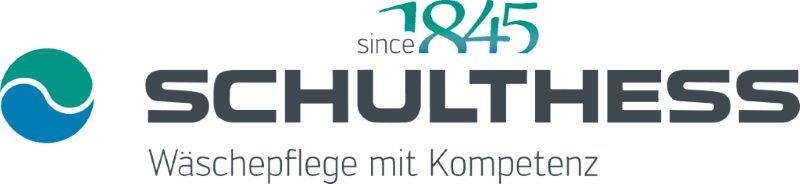 Medieninformation 				               Wolfhausen, Januar 2016Schulthess Maschinen AG zeigt einzigartige Neuheiten an der SwissbauDie Schulthess Maschinen AG gehört seit 170 Jahren zu den innovativsten Haushaltsgeräte-Herstellern. Fürs Jubiläumsjahr hat sich die traditionelle Schweizer Firma einiges einfallen lassen und überrascht mit den neuen Spirit-Waschmaschinen und -Wäschetrocknern, die Massstäbe beim Waschen und Trocknen setzen.  Ausserordentlich langlebig und innovativ – das ist auch bei der neusten Generation der Schulthess-Waschmaschinen und -Wäschetrockner nicht anders. Denn Swiss made verpflichtet: Schulthess-Geräte werden im Zürcher Oberland entwickelt und produziert, sind robust gebaut und auf extreme Langlebigkeit ausgerichtet. Zudem setzt Schulthess auf Top-Qualität. Auch dort, wo man sie nicht sieht. So sind beispielsweise die Laugenbehälter der Schulthess-Waschmaschinen aus hochwertigem Chromstahl und nicht bloss aus Plastik.Was ist neu?Die neusten Schulthess-Waschmaschinen und -Wäschetrockner machen Frauen und Männern das Leben noch etwas leichter – mit einzigartigen Innovationen:Weltneuheit: 3D-WaschenWaschen in einer neuen Dimension! Speziell geformte und ausgeklügelt angeordnete Mitnehmer garantieren perfekte Waschergebnisse und maximaleWerterhaltung der Textilien. Das 3D-Waschen von Schulthess stimmt dieWaschmechanik individuell und exakt auf Wäscheart, Belademenge undVerschmutzungsgrad ab. Die verfeinerte und neu angeordnete Trommellochunggarantiert schonendste Behandlung der Textilien bei exzellentenSchleuderergebnissen. Noch besseres Waschergebnis mit eindrücklicher Zeit-,Strom- und Waschmittelersparnis.3D-PowercleanDas Vollprogramm für normal Verschmutztes bei 40°C und 60°C unter 1 Stunde. Dank 3D-Wäschetrommel, speziell angeordneten Mitnehmern, intensivemWaschflottenaustausch, besonderem Waschrhythmus und zwei Spülgängengarantiert das Programm 3D-Powerclean ein perfektes Waschergebnis in nur 57Minuten.Quickwash-ProgrammIm Quickwash-Programm 30°C werden kleinere Belademengen in 15 Minuten gewaschen und gespült. Das Programm eignet sich besonders zum Kurzwaschen von nicht verschmutzten und leicht verknitterten Textilien aus Baumwolle undMischgewebe. Zudem eignet es sich hervorragend zum Waschen neuer Textilien(Produktionsrückstände entfernen) oder einfach nur zum kurzen Waschen der Badebekleidung.Express-WaschprogrammLeicht verschmutzte Wäsche wird in nur 20 Minuten sauber.Weltneuheit: ProgrammgruppenViele verschiedene Einzelprogramme, praktisch und übersichtlichzusammengefasst in 6 effektive Programmgruppen – anwählbar mit nureinem Tastendruck: Sportswear (wäscht sogar Turnschuhe), Homecare,Businesswear, Babycare (wäscht stark Verschmutztes wie Windeln undsogar Plastikspielsteine), Softcare und das Allergikerprogramm Antibac. Favoriten mit WeltneuheitDie neuen Schulthess-Spirit-Waschmaschinen denken mit – sie merken sich Vorlieben und speichern automatisch die 6 am häufigsten gewählten Programme.Weltneuheit: Auf Wunsch zeigen sie die 6 Lieblingsprogramme beim Einschaltenbereits im Display an.Supersilent für extrem leisen BetriebDas Baby schläft oder man möchte nachts waschen? Mit der Supersilent-Funktionkein Problem! Dank spezieller Dämmung waschen die neuen Spirit-Waschmaschinen extrem leise.Zeitvorwahl bis zu einer WocheDie 24-Stunden-Zeitvorwahl war gestern! Die neue Spirit kann man ganze 7 Tage im Voraus programmieren. Die integrierte Datumfunktion mit automati-schem Start- und Endzeitrechner und Sicherheitsspeicher bei Stromausfall gibtso mehr Flexibilität beim Zeitmanagement. Übrigens stellt die neue Spirit auchautomatisch die Sommer- und Winterzeit ein.Weltneuheit: Front- oder Top-BedienungOb die Schulthess-Maschinen lieber wie bis anhin von vorne oder neu vonoben bedient werden, bleibt den Benutzenden überlassen. Mit der neuenWaschmaschine Spirit 530 und dem Wäschetrockner Spirit 630 hat mandie Wahl – sie sind in Front- oder Topbedienung erhältlich.Was gut ist, bleibt gutSelbstverständlich gibt’s die bewährten Schulthess-Innovationen auch weiterhin:Bügelfinish macht das Bügeleisen überflüssigDas Schulthess-Spezialprogramm «Bügel-Finish» sorgt bereits während demWaschen dafür, dass das Bügeln von Blusen und Hemden weitgehend überflüssigwird. Das renommierte Testinstitut wfk in Krefeld, Deutschland, hat dieWirksamkeit überprüft und bestätigt, dass diese Technik rein mechanisch, alsoohne Dampf und Chemikalien, äusserst ökologisch die besten Bügelresultateerzielt.Pollenclean – Allergiker können aufatmenPollen sind klein, aber heimtückisch und verursachen bei Allergikern grosse Beschwerden. Per Tastendruck entfernt das Pollenclean-Programm lästige und hartnäckige Pflanzenpollen fast vollständig aus Textilien. Getragene Kleidungsstücke, Decken, Vorhänge und andere Gewebe (auch nicht waschbare Textilien wie Jacken mit Besatz etc.) ganz einfach für 20 Minuten in den Spirit-Wäschetrockner geben – und aufatmen. Das Allergiezentrum Schweiz (aha!) empfiehlt den Schulthess-Wäschetrockner mit Pollenclean-Programm.Petplus für TierfreundeDie Wäschetrockner Spirit 630 verfügen über sämtliche Vorteile der Schulthess-Trockner und bieten zusätzlich das Spezialprogramm Petplus zum Entfernen von Tierhaaren. Die Wäsche wird gewohnt schonend getrocknet und zusätzlich effektiv von Tierhaaren befreit. Mit einem einzigen Tastendruck.Umweltschutz als SelbstverständlichkeitSchulthess setzt sich für einen respektvollen und nachhaltigen Umgang mit der Umwelt ein. Energieeffizienz wird deshalb bei allen Schulthess-Geräten grossgeschrieben. Mit dem ressourcenschonenden Warmwasser- und Regenwasseranschluss lassen sich bis zu 80 Prozent Strom einsparen. Zudem überzeugen Schulthess-Geräte regelmässig mit Bestnoten, was das europäische Energy-Label bestätigt. Die Schulthess-Spitzenmodelle erhalten kontinuierlich das höchste Prädikat A+++, was für beste Wasch- und Schleuderwirkung mit minimalem Wasser- und Energieverbrauch steht. www.schulthess.chwww.viel-einfacher.ch#WaescheleineDesLebensFür Fragen und Informationen:Schulthess Maschinen AG
Nicole Gillhausen
Leiterin Marketing 
Landstrasse 37 
8633 Wolfhausen/ZH 
Tel. 055 253 51 11nicole.gillhausen@schulthess.chwww.schulthess.chBilder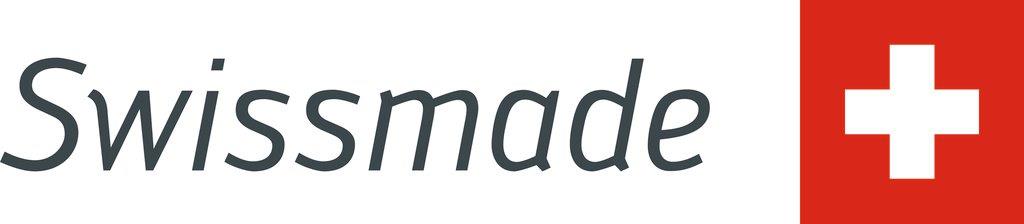 Swiss made verpflichtet: Die Schulthess-Geräte werden im Zürcher Oberland entwickelt und produziert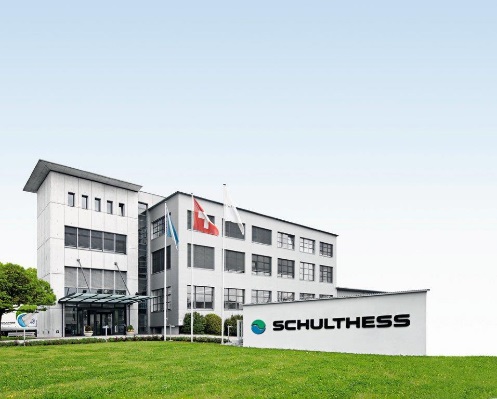 Wäschepflege Swiss made: Schulthess-Standort in Wolfhausen ZH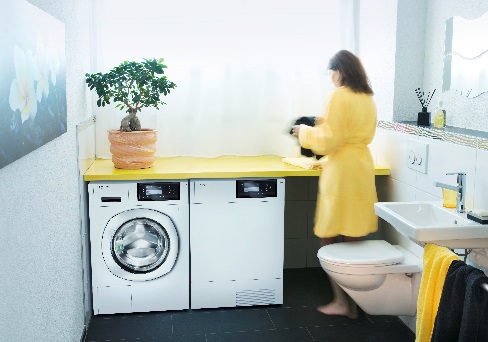 Innovative Neuheiten: die NEUEN Spirit-Waschmaschinen und -Wäschetrockner 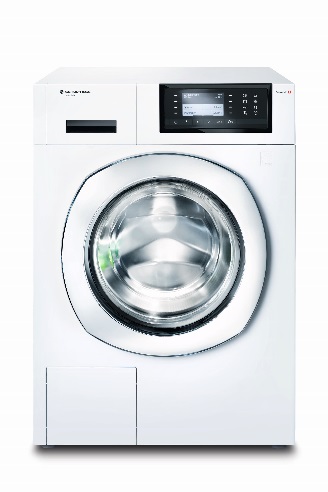 Die NEUE Spirit 540: mit einzigartigen Innovationen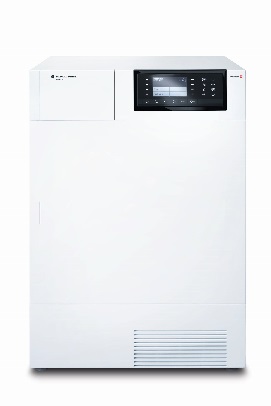 Der NEUE Wäschetrockner Spirit 640: schnell, sparsam und mit einzigartigen Spezialprogrammen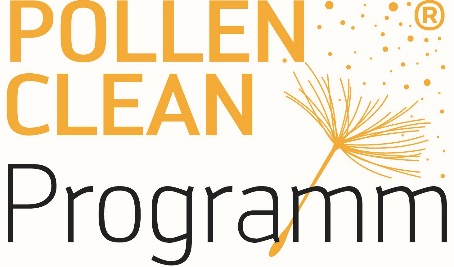 Vom Allergiezentrum Schweiz (aha!) empfohlen: Wäschetrockner Spirit mit Pollenclean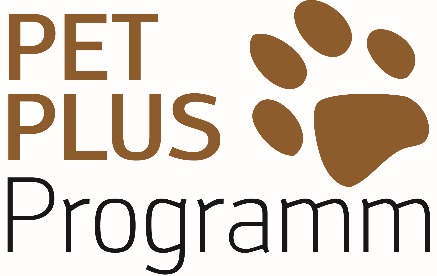 Entfernt Tierhaare effektiv: Schulthess-Wäschetrockner Spirit mit Petplus-Programm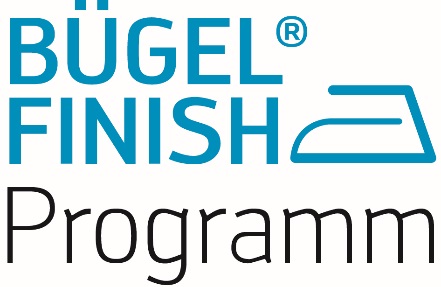 Macht Bügeleisen überflüssig: Schulthess-Spezialprogramm BügelfinishEntdecken Sie Schulthess an der Swissbau:12.1. – 16.1.2016 Halle 2.1, Stand B42